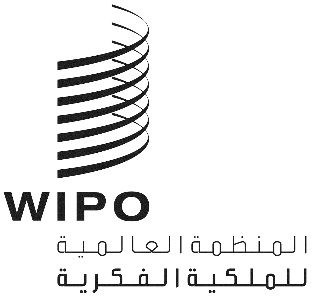 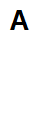 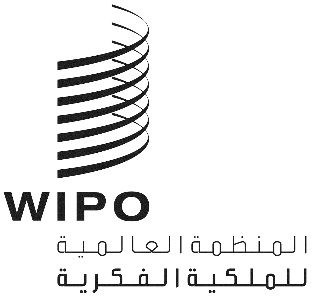 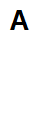 GRATK/DC/INF/2 REV.الأصل: بالإنكليزيةالتاريخ: 18 مايو 2024المؤتمر الدبلوماسي المعني بإبرام صك قانوني دولي بشأن الملكية الفكرية والموارد الوراثية والمعارف التقليدية المرتبطة بالموارد الوراثيةجنيف، من 13 إلى 24 مايو 2024الجدول الزمني المبدئي المعدَّل للمؤتمر الدبلوماسيمن إعداد الأمانةومن المقترح أن يتم النظر في بنود جدول الأعمال التالية في الأيام التالية:يرجى ملاحظة أنه قد يتم استدعاء أي من بنود جدول الأعمال في أي من الأيام من 13 مايو إلى 24 مايو 2024، رهنًا بقرار الرئيس (الرؤساء)، وفقًا للنظام الداخلي.ملحوظة: فيما يلي موضوعات جدول الأعمال (الوثيقة GRATK/DC/1 PROV.)المدير العام للويبو يفتتح المؤتمرفحص النظام الداخلي واعتمادهانتخاب رئيس المؤتمرفحص جدول الأعمال واعتمادهانتخاب نواب رئيس المؤتمر؛ وأعضاء لجنة فحص أوراق الاعتماد؛ وأعضاء لجنة الصياغة؛ وأعضاء مكتب لجنة فحص أوراق الاعتماد، واللجنتين الرئيستين، ولجنة الصياغةاعتماد المراقبين في المؤتمركلمات افتتاحية للوفود وممثلي المراقبينفحص التقرير الأول للجنة فحص أوراق الاعتمادفحص النصوص التي تقترحها اللجنتان الرئيسيتانفحص التقرير الثاني للجنة فحص أوراق الاعتماداعتماد المعاهدةاعتماد أية توصية أو قرار أو بيان متفق عليه أو وثيقة ختاميةكلمات ختامية للمندوبين وممثلي المراقبينالرئيس يختتم المؤتمر[نهاية الوثيقة]الاثنين 13، مايو10:00 - 13:00 حفل الافتتاحالجلسة العامة: البنود 1 و2 و3 و4 و5 و6 و7 من جدول الأعمال15:00 - 18:00 الجلسة العامة: البند 7 من جدول الأعمالالثلاثاء 14، مايو10:00 – 12:00الجلسة العامة: البند 7 من جدول الأعمال12:00 – 13:00اللجنة الرئيسية الأولى15:00 – 16:00اللجنة الرئيسية الثانية16:00 – 18:00اللجنة الرئيسية الأولى30:19 – 00:22اللجنة الرئيسية الأولىالأربعاء 15، مايو09:00 – 10:00 (قبل بدء الاجتماع الرسمي)لجنة فحص أوراق الاعتماد10:00 – 13:00اللجنة الرئيسية الثانية15:00 – 18:00اللجنة الرئيسية الأولى19:30 – 22:00اللجنة الرئيسية الأولىالخميس 16، مايو10:00 – 13:00الجلسة العامة: البند 8 من جدول الأعمالاللجنة الرئيسية الأولى15:00 – 18:00اللجنة الرئيسية الثانية19:30 – 22:00اللجنة الرئيسية الثانيةالجمعة 17، مايو10:00 – 13:00اللجنة الرئيسية الأولى15:00 – 18:00اللجنة الرئيسية الثانية[الأحد 19، مايو]10:00 – 13:00اللجنة الرئيسية الأولى15:00 – 18:00اللجنة الرئيسية الثانيةالاثنين 20، مايو9:00 – 10:00لجنة فحص أوراق الاعتماد10:00 – 13:00جلسة مشتركة للجنتين الرئيسيتين الأولى والثانية15:00 – 18:00جلسة مشتركة للجنتين الرئيسيتين الأولى والثانية19:30 – 22:00لجنة الصياغةالثلاثاء 21، مايو10:00 – 13:00الجلسة العامة: البند 10 من جدول الأعمالاللجنة الرئيسية الثانية15:00 – 18:00اللجنة الرئيسية الأولى19:30 – 22:00لجنة الصياغةالأربعاء 22، مايو10:00 – 13:00لجنة الصياغة15:00 – 18:00اللجنة الرئيسية الأولى19:30 – 22:00اللجنة الرئيسية الثانيةالخميس 23، مايو10:00 – 13:00الجلسة العامة: البند 9الجلسة العامة: البنود 11 و12 و1315:00 – 18:00الجلسة العامة: البند 1319:30 – 22:00الجلسة العامة: البندان 13 و14 من جدول الأعمالالحفل الختاميالجمعة 24، مايو10:00 – 13:00حفل التوقيع: الوثيقة النهائية والمعاهدة